Директору 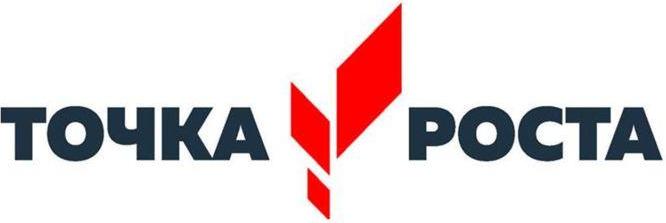 МБОУ  «СОШ №8»И.С.Абакарову _________________________________________                                                                                                                                     (Ф.И.О.родителя, законного представителя)                                                               __________________________ Контактный тел. ЗаявлениеПрошу Вас   принять    моего   ребенка ______________________________________________________________________________________, учени___   _____класса, в центр образования естественно-научной и технологической направленностей «Точка роста»  для обучения по программе (программам) дополнительного образования: Напротив программы поставить «галочку» V«____»___________202_г.                                            _____________  ___________________________ 	Дата					подпись	расшифровкаСогласие родителя, законного представителя на фото и видеосъёмку  ребёнка и дальнейшего использования фотографических снимков и видео материалаЯ,_____________________________________________________________________________________(Ф.И.О. полностью)Проживающий(ая) по адресу:_____________________________________________________________Паспорт №________серия________________,выдан «_____» ____________ ________ г., кем_________________________________________________________________________________________________________________________________________________________, далее по тексту «Родитель», как законный представитель _______________________________________________________________________________________(Ф.И.О. ребенка, дата рождения)на основании свидетельства о рождении, серия______№________выдано________________________настоящим актом даю согласие на фото и видео съемку своего сына (дочери) в МБОУ «Тюбинская СОШ», с дальнейшим использованием их в целях создания учебных материалов в печатном и электронном виде и размещением их на официальном сайтеобразовательной организации (далее ОО) с целью всестороннего освещения деятельности учителей и ОО.Я, проинформирован(а), что съемка является безвозмездной. ОО гарантирует, что Съемка и использование учебных и информационных материаловне будут порочить честь и достоинство Ребенка. Я согласен(на), что съемка не является вторжением в личную жизни ребенка.ОО обеспечивает обработку фото и видео материалов автоматизированным способом и осуществляет ее в соответствии с действующим законодательством РФ. ООможет подписывать Фото ребенка как именем Ребенка, так и вымышленным именем в описательных целях. Я, подтверждаю, что, давая такое Согласие, я понимаю смысл, значение и обязательность договоренностей  и  действую по собственной воле, исключительно в интересах своего ребенка.«____» ___________202__г.                                            ______________ __________________________ 	Дата						подпись	 расшифровка«Физика»«Химия»«Биология»«Технология»